                                                                                                                                MČ Praha – Březiněves 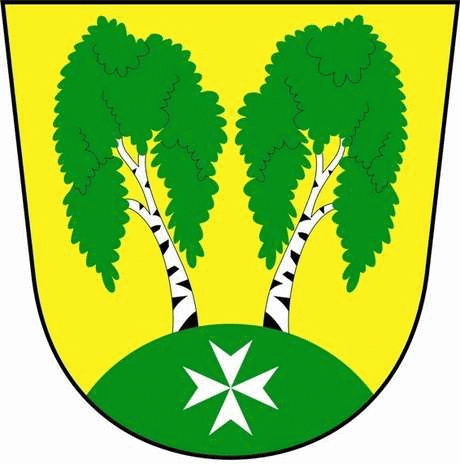 U Parku 140/3, 182 00 Praha 8Městská část Praha – Březiněves Zastupitelstvo městské části
Přehled přijatých usnesení na zasedání zastupitelstvadne 14.02.2018Usnesení č. 1.43/18ZMČ Praha – Březiněves projednalo a schválilo inventarizaci majetku a rozvahových účtů k 31.12.2017, dle předloženého znění, bez výhrad. Zodpovídá: předseda inventarizační komise Petr Petrášek, 	     předseda likvidační komise Zdeněk Korint.				Usnesení č. 2.43/18ZMČ Praha – Březiněves projednalo a schválilo Zvýšení rozpočtu na rok 2018 ve výši 35.167,-Kč - poskytnutí účelové neinvestiční dotace z Ministerstva financí, schválené Radou hl. m. Prahy, usnesením č. 175 ze dne 30.1.2018, určené na úhradu výdajů vzniklých hlavnímu městu Praze a jeho městským částem v souvislosti s volbou prezidenta České republiky v roce 2018.Zodpovídá: starosta Ing. Jiří Haramul.						Usnesení č. 3.43/18ZMČ Praha – Březiněves projednalo a schválilo Zvýšení rozpočtu na rok 2018 – Agenda 21, schválené  Zastupitelstvem hl. m. Prahy, usnesením č. 33/39 ze dne 25.1.2018, pro naši MČ ve výši 56.000,-Kč určených na podporu aktivit v oblasti zdraví a zdravého životního stylu na lokální úrovni, na projekt  Dny zdraví MČ Praha – Březiněves v rámci projektu Agendy MA 21 pod záštitou radního pro oblast zdravotnictví a bydlení.Zodpovídá: starosta Ing. Jiří Haramul.							Usnesení č. 4.43/18 ZMČ Praha – Březiněves projednalo a schválilo Úpravy rozpočtu za 2/2018, dle předloženého znění. Zodpovídá: předseda finančního výboru Ing. Jan Vocel.Usnesení č. 5.43/18 ZMČ Praha – Březiněves projednalo a schválilo uplatnit v letošním roce inflační doložku u stávajících nájemních smluv, která dle ČSÚ dosáhla v roce 2017 výše 2,5 %. Zodpovídá: předseda finančního výboru Ing. Jan Vocel. 	Usnesení č. 6.43/18ZMČ Praha – Březiněves projednalo a schválilo Cenovou nabídku společnosti PRO-CONSULT s.r.o., se sídlem Dělnická 30, Praha 7, ve výši 1.910.000,-Kč bez DPH, na projektovou dokumentaci pro SP, dokumentaci pro zadání stavby a autorský dozor na rekonstrukci stávajícího areálu „Centrum sociálních služeb Březiněves“.Zodpovídá: starosta Ing. Jiří Haramul. Usnesení č. 7.43/18		ZMČ Praha – Březiněves projednalo a schválilo podepsání smlouvy o dílo k provedení stavby „Zasíťování pozemku 427/251, vybudování komunikací“, se společností SWIETELSKY s.r.o. odštěpný závod Dopravní stavby ZÁPAD, Zemská 259, 337 01 Ejpovice, a to na základě výsledku výběrového řízení na veřejnou zakázku „Zasíťování pozemku 427/251, vybudování komunikací“, schváleného usnesením č. 14.41/18 ze dne 3.1.2018, ve kterém zastupitelstvo schválilo Rozhodnutí o výběru výše uvedeného dodavatele SWIETELSKY s.r.o., dle ust. § 122 zákona č. 134/2016 Sb. o zadávání veřejných zakázek. Zastupitelstvo pověřuje starostu k podepsání smlouvy.		Zodpovídá: starosta Ing. Jiří Haramul.Usnesení č. 8.43/18ZMČ Praha – Březiněves projednalo a schválilo Pojistnou smlouvu č. 423385841, o skupinovém úrazovém pojištění pro členy sboru dobrovolných hasičů pojistníka, se společností Kooperativa pojišťovna, a.s., se sídlem Pobřežní 665/21, Praha 8, ve výši 4.512,-Kč ročně.Zodpovídá: předseda finančního výboru Ing. Jan Vocel.										                                                            Zdeněk Korint        			      	              Ing. Jiří Haramul           1. zástupce starosty MČ Praha - Březiněves                              starosta MČ Praha – Březiněves